Attachment 4ALS Case Validation Questions (screenshots)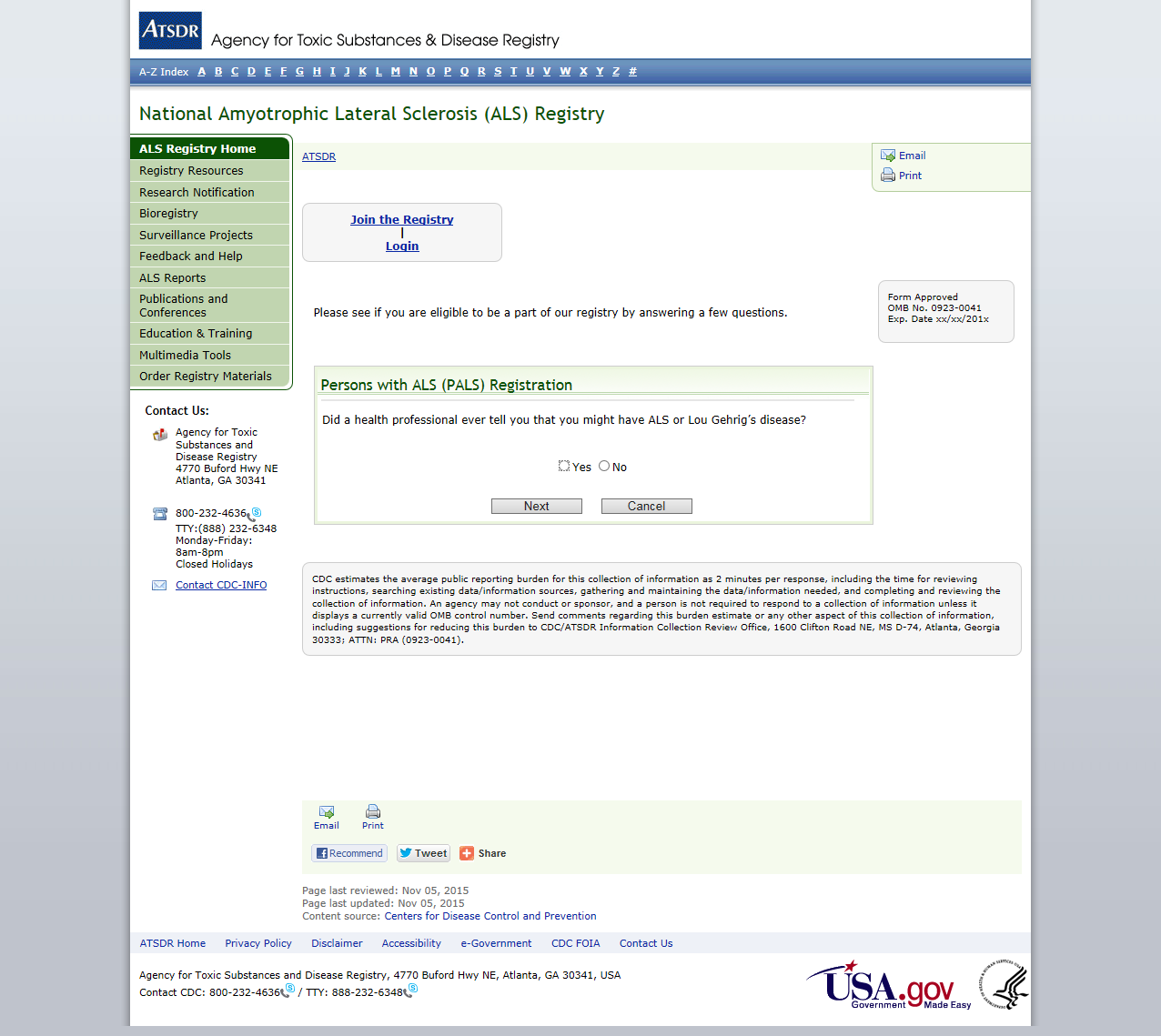 PALS Validation Question 1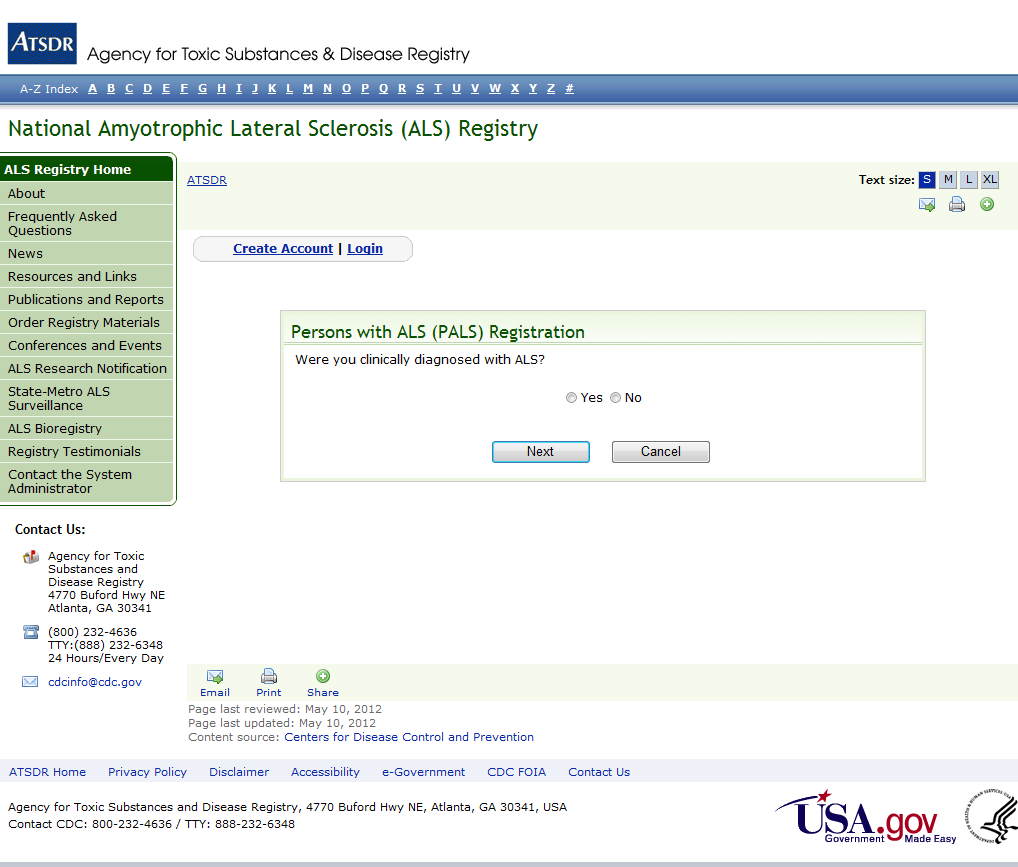 PALS Validation Question 2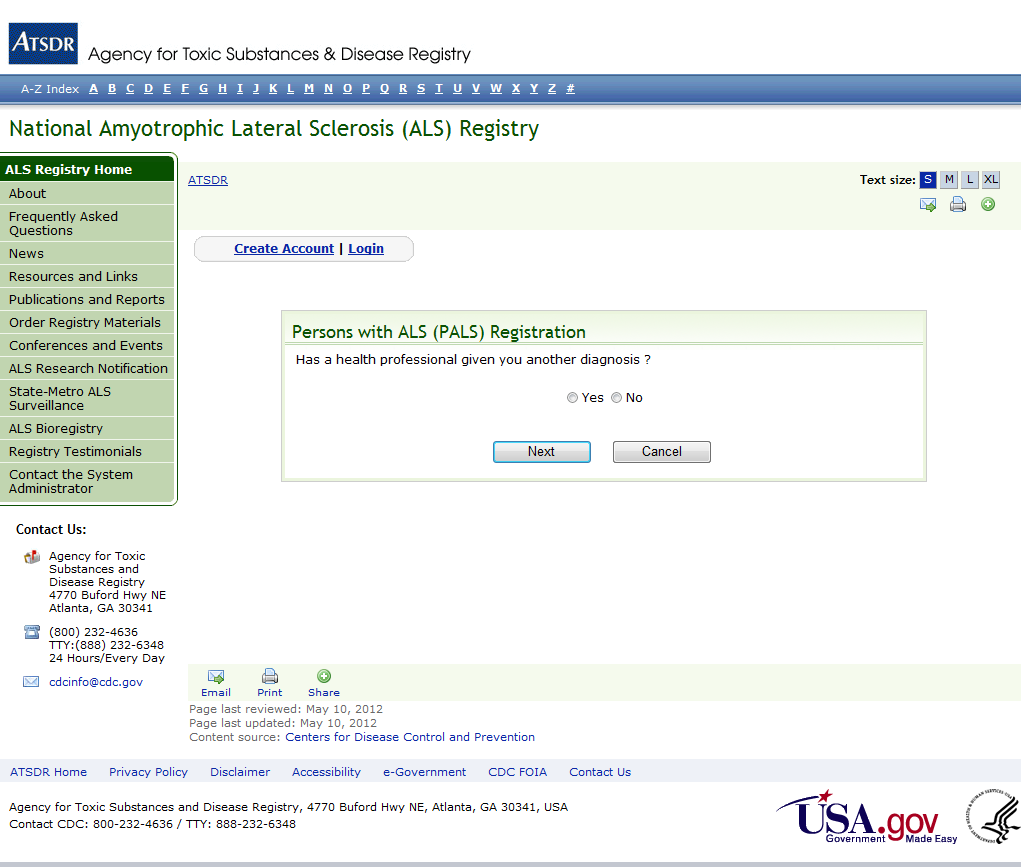 PALS Validation Question 3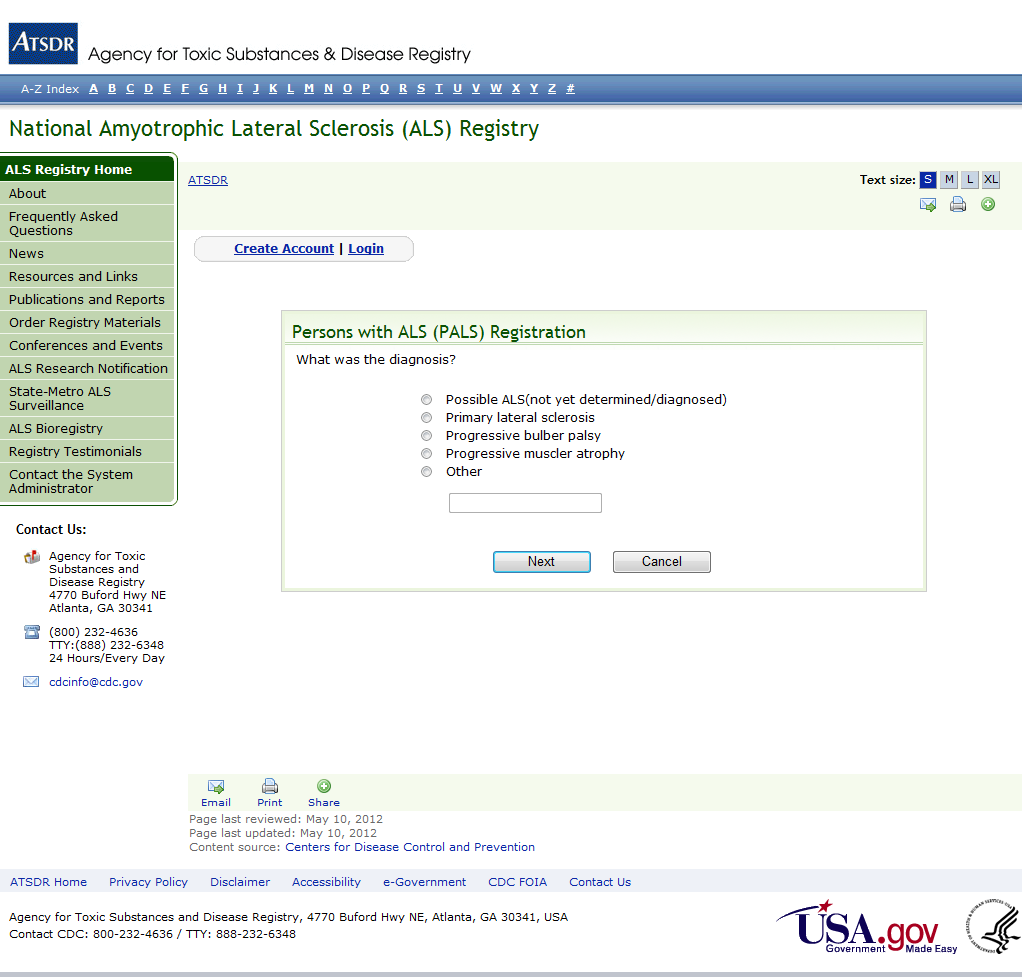 PALS Validation Question 4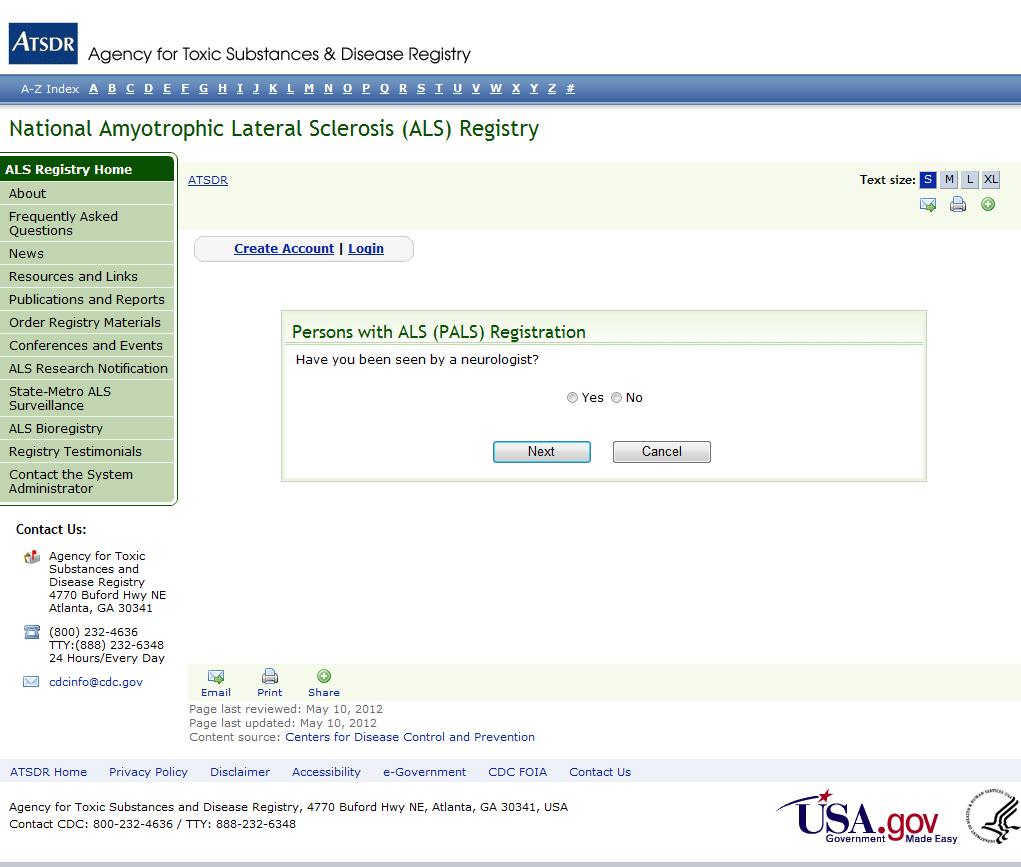 PALS Validation Question 5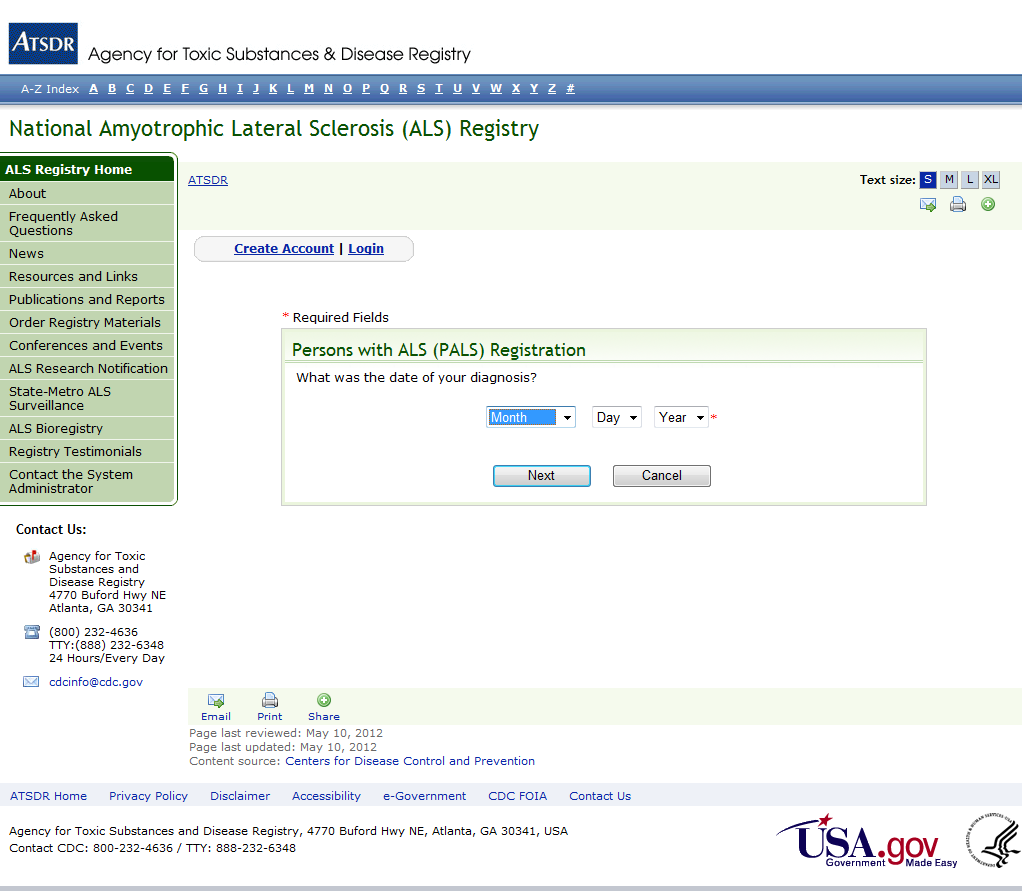 PALS Validation Question 6